MERIENDA DE PERSONALTIPOS DE DIETAS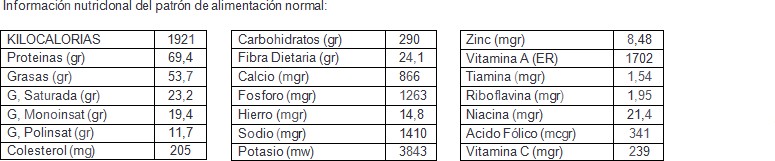 Dieta NormalLas porciones de alimentos se deben servir como se solicitan en el patrón de alimentación normal . La leche de este patrón debe ser normal.Las ensaladas pueden presentarse crudas o cocidas, las vinagretas que se incluyan deben ser elaboradas con aceite de oliva o canola cuando sean elaboradas con este ingrediente,Al almuerzo se servirán dulces o postres caseros y/o comerciales según patrón general. No tiene entrecomidas.Este tipo de dieta se puede suministrar a internos de medicina, con la adición de jugo.Dieta controlada en (glúcidos)-HIPOGLUCIDA.En las dietas en las que se controlan los glúcidos, normalmente se excluyen los hidratos de carbono de absorción rápida. Indicada para:Diabetes en todas sus formas (no en la diabetes insípida)Intolerancia a la glucosaHipoglucemias:diabetes...requerirá hidratos de carbono de absorción rápidafuncionales. Requerirá hidratos de carbono de absorción lentaObesidad. Restricción de hidratos de carbono de absorción rápidaHipertrigliceridemiaIntolerancias y malabsorciones. Requerirán un control cualitativoDietas controladas en lípidos -HIPOGRASALas dietas controladas en lípidos (grasas) es indicada para hipercolesterolemia, hiperlipidemia.Malabsorción de los lípidos: insuficiencia pancreática, resección ileal, enteritis radica...Problemas de transporte de lípidos por la vía linfática: linfoma, linfangiectasia intestinal...Defecto de depuración de quilomicrones (dislipemia tipo I o tipo V)PancreatitisEnfermedad de Refsum (enfermedad neurológica)Otras intolerancias a las grasas: colecistitis, reflujo.Dietas modificadas en sodio- HIPOSÓDICASEl sodio alimentario proviene de dos fuentes:Sal de adición (NaCl)Sodio (Na) de constitución.Indicada para:Cardiopatíasinsuficiencia cardíacainfarto de miocardio (fase aguda)angina de pechoAfecciones renalesglomerulonefritis edematógenasíndrome nefróticoinsuficiencia renal crónica (IRC). No en nefropatía intersticialinsuficiencia renal aguda. Durante la fase oligúricahemodiálisis. Requerirá una restricción más levetrasplantes, si existe corticoterapiaAfecciones hepáticas. Ascitis (retención de líquidos en la zona abdominal) y edemasCirugía cardíaca (postoperatorio)Hipertensión arterialTIPONORMALHIPOGLUSIDAHIPOSODICABLANDAHIPOGRASADESAYUNO180 cc de chocolate con leche entera1 Arepa plana1 Tajada de quesito3Galletas de soda10gr de Margarina1 sobre de edulcorante en polvo180 cc de chocolate con leche descremada1 Arepa plana1 tajada de quesito3 Galletas de soda1 sobre de edulcorante en polvo180 cc de chocolate con leche1 Arepa plana1 Tajada de cuajada1 tajada de pan10 gr de Margarina sin sal1 sobre de edulcorante en polvo180 cc de chocolate con leche descremada3 Tajadas de pan1 Tajada de cuajada10 gr de Margarina1 sobre de edulcorante en polvo180 cc de chocolate con leche descremada1 Arepa plana1 Tajada de cuajada3 Galletas de soda1 sobre de edulcorante en polvoALMUERZO240	cc	de	sopa	de verduras2 Albóndigas de 45 gr cada una50 gr de arroz30 gr tajada de maduro70 gr de ensalada de lechuga, apio y tomate180 cc de leche1 0 20 gr de bocadillo240 cc de sopa de verduras2 Albóndigas de 45 gr cada una50 gr de arroz¼ Plátano cocido70	gr	de	ensalada	de lechuga, apio y tomate180 cc de leche descremada1 0 20 gr de bocadillo light240 cc de sopa de verduras2 Albóndigas de 45 gr cada una50 gr de arroz30 gr tajada de maduro70 gr de ensalada de lechuga, apio y tomate180 cc de leche1 0 20 gr de bocadillo240	cc	de	sopa	de verduras2 Albóndigas de 45 gr cada una50 gr de arroz¼ Plátano cocido70 gr de ensalada de tomate y zanahoria cocida180	cc	de	leche descremada.1 0 20 gr de bocadillo240	cc	de	sopa	de verduras2 Albóndigas de 45 gr cada una50 gr de arroz¼ Plátano cocido70 gr de ensalada de lechuga, apio y tomate180	cc	de	leche descremada1 0 20 gr de bocadilloCOMIDA240	cc	de	sopa	de verduras50 gr de carne asada45 gr de arroz¼ maduro calado180 cc de jugo natural240 cc de sopa de verduras50 gr de carne asada45 gr de arroz¼ maduro calado180 cc de jugo natural sin azúcar240 cc de sopa de verduras sin sal50 gr de carne asada45 gr de arroz1/4 maduro calado180 cc de jugo natural240	cc	de	sopa	de verduras sin sal50 gr de carne molida45 gr de arroz¼ maduro calado180 cc de jugo natural240	cc	de	sopa	de verduras50 gr de carne asada45 gr de arroz¼ maduro calado180 cc de jugo naturalTIPONORMALHIPOGLUSIDAHIPOSODICABLANDAHIPOGRASADESAYUNO180 cc de café con leche1 Arepa plana1 Huevo revuelto3 Galletas de soda10gr Margarina1 sobre de edulcorante en polvo180 cc de café con leche descremada1 Arepa plana1 Huevo revuelto3 Galletas de soda1 sobre de edulcorante en polvo180 cc de café con leche1 Arepa plana1 Huevo revuelto3 Galletas de soda10gr Margarina sin sal o de canola1 sobre de edulcorante en polvo180 cc de café con leche1 Arepa plana1 Huevo revuelto3 Galletas de soda10gr Margarina1 sobre de edulcorante en polvo180 cc de café con leche descremada1 Arepa plana1 Huevo revuelto en agua3 Galletas de soda1 sobre de edulcorante en polvoALMUERZO240 cc de sopa de plátano y papa80 gr de carne cocida50 gr de arroz30 gr de espaguetis con verduras70 gr de ensalada de lechuga y mango180 cc de leche1	paquete	de	galletas dulces240 cc de sopa de plátano y papa80 gr de carne cocida50 gr de arroz30 gr de espaguetis con verduras70 gr de ensalada de lechuga y mango180 cc de leche240 cc de sopa de plátano y papa80 gr de carne cocida50 gr de arroz30 gr de espaguetis con verduras70 gr de ensalada de lechuga y mango180 cc de leche1 paquete de galletas dulces240 cc de sopa de plátano y papa80 gr de carne cocida50 gr de arroz30 gr de espaguetis con verduras70 gr de ensalada de repollo cocido y mango180 cc de leche1 paquete de galletas dulces240 cc de sopa de plátano y papa80 gr de carne cocida50 gr de arroz30 gr de espaguetis con verduras70 gr de ensalada de lechuga y mango180	cc	de	leche descremada1	paquete	de	galletas dulcesCOMIDA240 cc de sopa de verduras50gr Carne desmechada con tiras de zanahoria y habichuela45 gr de arroz30 gr de papa criolla180 cc Jugo natural240 cc de sopa de verduras50gr Carne desmechada con tiras de zanahoria y habichuela45 gr de arroz30 gr de papa criolla180cc Jugo natural sin azúcar240 cc de sopa de verduras50gr Carne desmechada con tiras de zanahoria y habichuela45 gr de arroz30 gr de papa criolla180cc Jugo natural240 cc de sopa de verduras50gr Carne desmechada con tiras de zanahoria y habichuela45 gr de arroz30 gr de papa criolla180cc Jugo natural240 cc de sopa de verduras50gr Carne desmechada con tiras de zanahoria y habichuela45 gr de arroz30 gr de papa criolla-180 cc Jugo naturalTIPONORMALHIPOGLUSIDAHIPOSODICABLANDAHIPOGRASADESAYUNO180 cc de chocolate en leche entera1 Arepa tela1 Pan leche1 Tajada de jamón10gr de Margarina1 sobre de edulcorante en polvo180 cc de chocolate en leche descremada1 Arepa tela1 Pan leche1 Tajada de jamón10 gr de margarina1 sobre de edulcorante en polvo180 cc de chocolate en leche entera1 Arepa tela1 Pan leche1 Tajada de jamón10 gr de Margarina sin sal o de canola1 sobre de edulcorante en polvo180 cc de chocolate en leche descremada2 Pan leche1 Tajada de jamón10 gr de Margarina1 sobre de edulcorante en polvo180 cc de chocolate en leche descremada1 Arepa tela1 Pan leche1 Tajada de jamón1 sobre de edulcorante en polvoALMUERZO240 cc de sopa de guineo90 gr de carne sudada50 gr de arroz¼ Yuca sudada70 gr de ensalada coliflor, habichuela y zanahoria cocida180 cc de leche1 chocolatina de 20gr240 cc de sopa de guineo90 gr de carne sudada50 gr de arroz¼ Yuca sudada70 gr de ensalada coliflor, habichuela y zanahoria cocida180 cc de leche descremada240 cc de sopa de guineo sin sal90 gr de carne sudada50 gr de arroz¼ Yuca sudada70 gr de ensalada coliflor, habichuela y zanahoria cocida180 cc de leche1 chocolatina de 20gr240 cc de sopa de guineo90 gr de carne sudada desmechada50 gr de arroz¼ Yuca sudada70 gr de ensalada coliflor, habichuela y zanahoria cocida180 cc de leche1 chocolatina de 20gr240 cc de sopa de guineo90 gr de carne sudada desmechada50 gr de arroz¼ Yuca sudada70 gr de ensalada coliflor, habichuela y zanahoria cocida180 cc de leche descremadaCOMIDA240 cc de sopa de guineo50 gr de rollo de carne con huevo y verduras45 gr de tajadas de papas fritas45 gr de arroz180cc Jugo natural240 cc de sopa de guineo50 gr de rollo de carne con huevo y verduras45 gr de tajadas de papas fritas45 gr de arroz180cc Jugo natural sin azúcar240 cc de sopa de guineo sin sal50 gr de rollo de carne con huevo y verduras45 gr de tajadas de papas fritas45 gr de arroz180cc Jugo natural240 cc de sopa de guineo50 gr de rollo de carne con huevo y verduras45 gr de puré de papa45 gr de arroz180cc Jugo natural240 cc de sopa de guineo50 gr de rollo de carne con huevo y verduras45 gr de puré de papa45 gr de arroz180cc Jugo natural sin azúcarTIPONORMALHIPOGLUSIDAHIPOSODICABLANDAHIPOGRASADESAYUNO180	cc	de	agua panela con leche1 pandequeso50 gr de tajadas de papa frita50gr	de	huevo revuelto10gr de margarina1	sobre	de edulcorante en polvo180 cc de cocoa con leche descremada1 pandequeso50 gr de tajadas de papa frita50gr	de	huevo revuelto10gr de margarina1	sobre	de edulcorante en polvo180 cc de agua panela con leche1 pandequeso50 gr de tajadas de papa frita50gr de huevo revuelto10 gr Margarina sin sal o de canola1 sobre de edulcorante en polvo180 cc de agua panela con leche2 pandequeso50gr   de	huevo revuelto10 gr Margarina1	sobre	deedulcorante	en polvo180 cc de agua panela con leche descremada2 pandequeso50gr de huevo revuelto en agua1 sobre de edulcorante en polvoALMUERZO240 cc de crema de zanahoria90	gr	de	pollo desmechado50 gr de arroz1 Tajada de 30 gr de maduro frito70 gr de ensalada rusa	papa,habichuela	y salchicha	180 cc de avena en leche1 paquete de galletas wafer240 cc de crema de zanahoria90	gr	de	pollo desmechado50 gr de arroz1 Tajada de 30 gr de maduro frito70 gr de ensalada rusa	papa,habichuela	y salchicha	180 cc de avena en leche sin azucar240 cc de crema de zanahoria sin sal90	gr	de	pollo desmechado50 gr de arroz1 Tajada de 30 gr de maduro frito70 gr de ensalada rusa papa y habichuela.180 cc de avena en leche1 paquete de galletas wafer240 cc de crema de zanahoria90	gr	de	pollo desmechado50 gr de arroz1 Tajada de 30 gr de maduro frito70 gr de ensalada rusa	papa,habichuela	y salchicha180 cc de avena en leche1	paquete	de galletas wafer240 cc de crema de zanahoria90	gr	de	pollo desmechado50 gr de arroz	30 gr de maduro cocido70 gr de ensalada rusa papa, habichuela y salchicha180 cc de avena en leche descremadaCOMIDA240 cc de crema de zanahoria50	gr	de	carne sofreída30 gr de maduro cocido240 cc de crema de zanahoria50	gr	de	carne sofreída30 gr de maduro cocido240 cc de crema de zanahoria sin sal50 gr de carne sofreída30 gr de maduro cocido45 gr de arroz180 cc Jugo natural240 cc de crema de zanahoria50	gr	de	carne sudada30 gr de maduro cocido240 cc de crema de zanahoria50 gr de carne sudada30 gr de maduro cocido45 gr de arroz45 gr de arroz180 cc Jugo natural45 gr de arroz180 cc Jugo natural sin azúcar45 gr de arroz180 cc Jugo natural-	180 cc Jugo naturalTIPONORMALHIPOGLUSIDAHIPOSODICABLANDAHIPOGRASADESAYUNO180 cc de chocolate con leche1 Arepa plana1 Tajada de quesito1 Tostada grande10gr Margarina1	sobre	de edulcorante en polvo180 cc de chocolate con	lechedescremada1 Arepa plana1 Tajada de quesito1 Tostada grande10gr Margarina180 cc de chocolate con leche1 Arepa plana1 Tajada de quesito desaguado a cuajada1 Tostada grande10 gr Margarina sin sal o de canola180 cc de chocolate con	lechedescremada.1 Tajada de quesito2 panes redondos10 gr Margarina180 cc de chocolate con leche descremada1 Arepa plana1 Tajada de cuajada1 Tostada grande1	sobre	de edulcorante en polvoALMUERZO240 cc de sopa de tortilla y papa80 gr de carne desmechada con huevo cocido50 gr de arroz1 Patacón de plátano maduro frito (30gr)70 gr de ensalada de lechuga, pepino y tomate180 cc de leche1 cucharada dulcera de mermelada240 cc de sopa de tortilla y papa80 gr de carne desmechada con huevo cocido50 gr de arroz1 Patacón de plátano maduro	cocido (30gr)70 gr de ensalada de lechuga, pepino y tomate180 cc de leche240 cc de sopa de tortilla y papa80 gr de carne desmechada con huevo cocido50 gr de arroz1 Patacón de plátano maduro frito (30gr)70 gr de ensalada de lechuga, pepino y tomate180 cc de leche1 cucharada dulcera de mermelada240 cc de sopa de tortilla y papa80 gr de carne desmechada con huevo cocido50 gr de arroz30 gr de puré de plátano maduro70 gr de ensalada pepino y tomate180 cc de leche1 cucharada dulcera de mermelada240 cc de sopa de tortilla y papa80 gr de carne desmechada con huevo cocido50 gr de arroz1 Patacón de plátano maduro cocido (30gr)70 gr de ensalada de lechuga, pepino y tomate180 cc de leche1 cucharada dulcera de mermeladaCOMIDA240 cc de sopa de verduras50	gr	de	carne guisada45 gr de arroz30 gr de papa a la francesa180 cc Jugo natural240 cc de sopa de verduras50	gr	de	carne guisada45 gr de arroz30 gr de puré de papa180 cc Jugo natural sin azúcar240 cc de sopa de verduras50 gr de carne guisada45 gr de arroz30 gr de papa a la francesa sin salJugo natural240 cc de sopa de verduras50	gr	de	carne guisada45 gr de arroz30 gr de puré de papa180 cc Jugo natural240 cc de sopa de verduras50 gr de carne sudada45 gr de arroz30 gr de puré de papa con cilantro180 cc Jugo naturalTIPONORMALHIPOGLUSIDAHIPOSODICABLANDAHIPOGRASADESAYUNO180 cc de chocolisto con leche1 Arepa plana1	Huevo	revuelto con mortadela2 tajadas de pan10 gr Margarina180 cc de chocolyne con leche1 Arepa plana1	Huevo	revuelto con mortadela2 tajadas de pan10 gr Margarina180 cc de chocolisto con leche1 Arepa plana1 Huevo revuelto con jamón2 tajadas de pan10gr Margarina sin sal o de canola180	cc	dechocolisto	con leche descremada1 Huevo revuelto con mortadela2 tajadas de pan10 gr Margarina180 cc de chocolisto con leche descremada1 Arepa plana1 Huevo revuelto con mortadela en agua2 tajadas de panALMUERZO240 cc de frijoles80	gr	de	carne molida con verduras50 gr de arroz2 Tajadas de yuca frita (30gr)70 gr de ensalada de tomate y cebolla180 cc de leche1 Bocadillo240 cc de frijoles80	gr	de	carne molida con verduras50 gr de arroz2 Tajadas de yuca frita (30gr)70 gr de ensalada de tomate y cebolla180	cc	de	leche descremada240 cc de frijoles sin sal80 gr de carne molida con verduras50 gr de arroz2 Tajadas de yuca frita (30gr)70 gr de ensalada de tomate y cebolla180 cc de leche1 Bocadillo240 cc de crema de frijoles80 gr de carne molida	con verduras50 gr de arroz70 gr de ensalada de tomate picado180 cc de leche1 masmelo grande240 cc de frijoles80 gr de carne molida con verduras50 gr de arroz2 Tajadas de yuca cocinada (30gr)70 gr de ensalada de tomate y cebolla180	cc	de	leche descremada1 BocadilloCOMIDA240 cc de sopa de avena con fosforitos de papa50 gr de carne sudada en salsa de tomate30 gr de papa criolla frita45 gr de arroz180 cc Jugo natural240 cc de sopa de avena con fosforitos de papa50 gr de carne sudada en salsa de tomate30 gr de papa criolla frita45 gr de arroz180cc Jugo natural sin azúcar240 cc de sopa de avena con fosforitos de papa50 gr de carne sudada30 gr de papa criolla frita45 gr de arroz180 cc Jugo natural240 cc de sopa de avena	confosforitos de papa50 gr de carne sudada en salsa de tomate30 gr de papa criolla frita45 gr de arroz180 cc Jugo natural240 cc de sopa de avena con fosforitos de papa50 gr de carne sudada30 gr de papa criolla frita45 gr de arroz180 cc Jugo naturalTIPONORMALHIPOGLUSIDAHIPOSODICABLANDAHIPOGRASADESAYUNO180 cc de cacao con leche1 Arepa plana1 Salchicha cocida3 Galletas de soda10 gr Margarina180 cc de cacao con leche descremada1 Arepa plana1 Salchicha cocida3 Galletas de soda10 gr Margarina180 cc de cacao con leche1 Arepa plana1 Tajada de cuajada3 Galletas de soda light10 gr Margarina sin sal o de canola180 cc de cacao con leche1 Tajada de pan1 Salchicha cocida3 Galletas de soda10 gr Margarina180 cc de cacao con leche1 Arepa plana1 Salchicha cocida3 Galletas de soda-ALMUERZO240 cc de sopa de pastas80	gr	de	pollo sudado50 gr de arroz30 gr de papa al vapor70 gr de ensalada de remolacha	y zanahoria cocida180 cc de leche1 Panelita240 cc de sopa de pastas80	gr	de	pollo sudado50 gr de arroz30 gr de papa al vapor70 gr de ensalada de remolacha	y zanahoria cocida180 cc de leche descremada240 cc de sopa de pastas sin sal80 gr de pollo sudado50 gr de arroz30 gr de papa al vapor sin sal70 gr de ensalada de remolacha y zanahoria cocida180 cc de leche1 Panelita240 cc de sopa de pastas80	gr	de	pollo sudado50 gr de arroz30 gr de papa al vapor70 gr de ensalada de remolacha y zanahoria cocida180 cc de leche descremada240 cc de sopa de pastas80 gr de pollo sudado50 gr de arroz30 gr de papa al vapor70 gr de ensalada de remolacha	y zanahoria cocida180 cc de leche descremadaCOMIDA240 cc de sopa de pastas50 gr de carne asada45 gr de lentejas con papita y zanahoria45 gr de arrozJugo natural240 cc de sopa de pastas50 gr de carne asada45 gr de lentejas con papita y zanahoria45 gr de arrozJugo	natural	sin azúcar240 cc de sopa de pastas sin sal50 gr de carne asada45 gr de lentejas con papita y zanahoria45 gr de arrozJugo natural240 cc de sopa de pastas50 gr de carne asada desmechada45 gr de lentejas con papita y zanahoria45 gr de arrozJugo natural240 cc de sopa de pastas50 gr de carne asada45 gr de lentejas con papita y zanahoria45 gr de arrozJugo	natural	sin azúcarMINUTAS TERAPÉUTICASCódigo: O-GA-001MINUTAS TERAPÉUTICASVersión: 02MINUTAS TERAPÉUTICASPágina 9 de 12LUNESMARTESMIERCOLESJUEVES180cc de leche con café1 Arepa plana1 Tajada de quesito180 cc de leche con cocoa1 Arepa plana1 Porción de carne o huevo180cc agua d panela con leche1 Tostada1 Salchicha180 cc de leche con chocolistoSandwich o perroPan1 Mortadela1 Rodaja de tomate1 Hoja de lechugaSalsa al gustoVIERNESSABADODOMINGO180cc de leche con café1 Arepa plana1 Tajada de pan1 Tajada de salchichón180 cc de leche con cocoa2 Empanadas de carne2 Galletas de soda180 cc de leche con chocolisto1 Arepa plana1 Tostada1 huevo revuelto con jamónMINUTAS TERAPÉUTICASCódigo: O-GA-001MINUTAS TERAPÉUTICASVersión: 02MINUTAS TERAPÉUTICASPágina 10 de 12